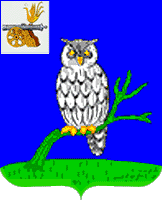 СЫЧЕВСКАЯ РАЙОННАЯ ДУМАРЕШЕНИЕот 20 октября 2021 года                                                                                          №50О внесении изменений в решение Сычевской районной Думы от 29.09.2021 № 44 «Об утверждении Положения о муниципальном земельном контроле в границах муниципального образования  «Сычевский район» Смоленской области В соответствии с пунктом 4  статьи 39 Федерального закона от 31.07.2020              № 248-ФЗ «О государственном контроле (надзоре) и муниципальном контроле                   в Российской Федерации», Уставом муниципального образования «Сычевский район» Смоленской области, Сычевская районная ДумаРЕШИЛА:1. Внести в решение Сычевской районной Думы  от 29.09.2021 № 44 «Об утверждении Положения о муниципальном земельном контроле в границах муниципального образования «Сычевский район» Смоленской области» следующие изменения:1.1. Раздел 5 изложить в следующей редакции:«5. Обжалование решений Отдела, действий (бездействия) должностного лица, уполномоченного осуществлять муниципальный земельный контроль5.1. Решения Отдела, действия (бездействие) должностных лиц, уполномоченных осуществлять муниципальный земельный контроль, могут быть обжалованы в судебном порядке5.2.  Досудебный порядок подачи жалоб на решения Отдела, действия (бездействие) должностных лиц, уполномоченных осуществлять муниципальный земельный контроль не применяется.» 2. Настоящее решение вступает в силу со дня его официального опубликования.И.о.Главы муниципального образования                                            «Сычевский район» Смоленской области  ____________________К.Г.Данилевич    Председатель Сычевской районной   Думы______________   М.А.Лопухова                                                                                              